Об ограничении реализации алкогольнойпродукции, пива и пивных напитков на территорииСутчевского сельского поселения Мариинско-Посадского района Чувашской Республики              В соответствии с постановление Кабинета Министров Чувашкой Республики от 14.11.2012г. № 481 "Об установлении дополнительных ограничений времени, условий и мест розничной продажи алкогольной продукции на территории Чувашской  Республики " и в целях пресечения злоупотребления в сфере реализации алкогольной продукции, а также предотвращения правонарушений общественного порядка п о с т а н о в л я е т : 1.  Установить даты проведения мероприятий  на территории Сутчевского сельского поселения: - 22  мая 2021 года - день торжественной линейки посвященной празднику Последнего звонка  в МБОУ "Сутчевская  СОШ";- 25 июня 2021 года - день   выдачи  аттестатов о  среднем общем образовании в МБОУ "Сутчевская СОШ";- 1 июня 2021 г. - Международный день защиты детей;- 27 июня 2021 г. -   День молодежи;- 1 сентября 2021 г. - День  знаний.       2.   Руководителям предприятий розничной торговли, осуществляющих  розничную продажу алкогольной продукции на территории Сутчевского сельского поселения, независимо от форм собственности,  запретить  розничную продажу алкогольной продукции,  пиво и пивные напитки, изготовленные на его основе, в дни, установленные  данным постановлением.       3. Запрет на  розничную продажу алкогольной продукции, установленный настоящим постановлением, не распространяется на розничную продажу алкогольной продукции, осуществляемую организациями, и розничную продажу пива и пивных напитков, сидра, пуаре, медовухи, осуществляемую индивидуальными предпринимателями, при оказании такими  организациями и индивидуальными  предпринимателями услуг общественного питания.        4. Рекомендовать ОМВД России по Мариинско-Посадскому району  в эти дни  в местах массового скопления граждан не допускать распития алкогольной продукции, пива и пивных напитков.       5. Ознакомить организации, индивидуальных предпринимателей,  осуществляющих розничную продажу алкогольной продукции, о датах проведения мероприятий, указанных в п. 1 настоящего постановления, не позднее чем за три календарных дня до начала  их проведения.       6. Контроль за исполнением настоящего постановления оставляю за собой.       7. Настоящее постановление вступает в силу со дня подписания и подлежит официальному опубликованию.Глава Сутчевского сельского поселения                                         С.Ю. Емельянова ЧĂВАШ РЕСПУБЛИКИСĔнтĔрвĂрри РАЙОНĚКУКАШНИ ЯЛ ПОСЕЛЕНИЙĚНАДМИНИСТРАЦИЙĚЙЫШĂНУ2021.05.21 38 №Кукашни ялě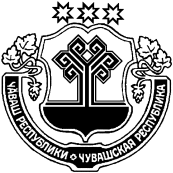 ЧУВАШСКАЯ РЕСПУБЛИКА
МАРИИНСКО-ПОСАДСКИЙ РАЙОНАДМИНИСТРАЦИЯСУТЧЕВСКОГО СЕЛЬСКОГОПОСЕЛЕНИЯПОСТАНОВЛЕНИЕ21.05.2021 № 38деревня Сутчево